GUIA N°6 RESUMEN DE MATEMATICASKINDERCompleta las rectas numéricas.Recorta los dados, cuenta sus puntos y pégalos debajo del número que correspondeColorea los gatitos rayados de color ANARANJADO Colorea los gatitos manchados de color AZUL y BLANCO Colorea los gatitos lisos de color AMARILLO.Cuéntalos y anota el número en los círculos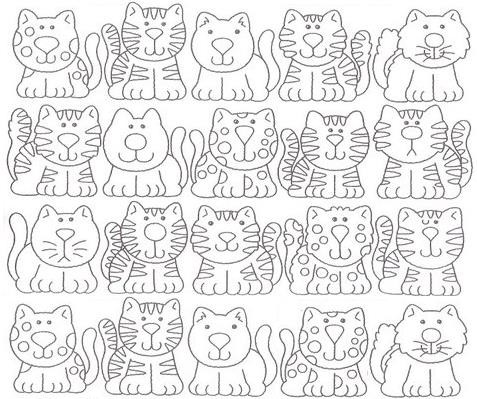 GATOS RAYADOS	GATOS MANCHADOS                    GATOS LISOSRepasa con tu dedo el número DIEZ, y luego escríbelo con marcador Cuenta las frutillas y decóralas como indique tu tíaDIEZ	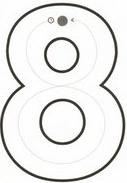 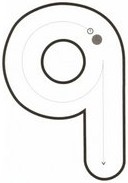 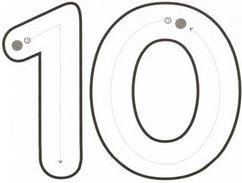 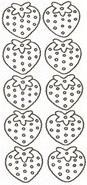 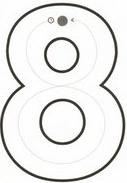 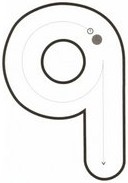 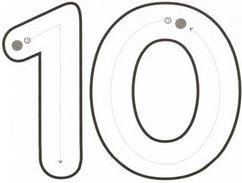 Escribe el número nueve con tu lápiz grafito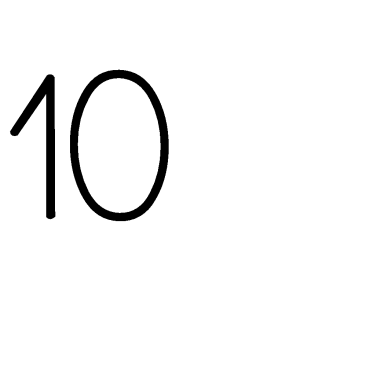 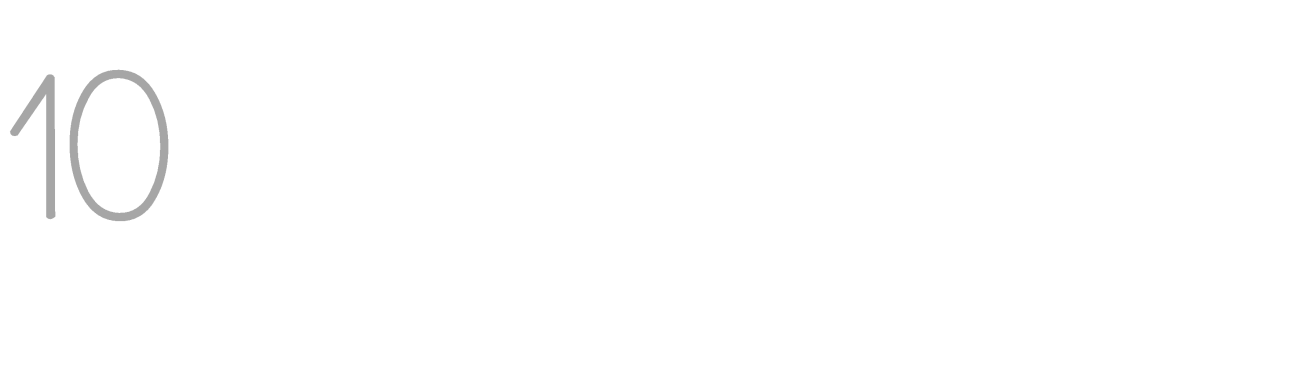 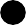 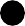 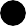 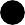 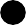 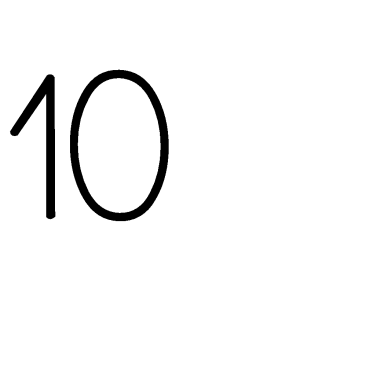 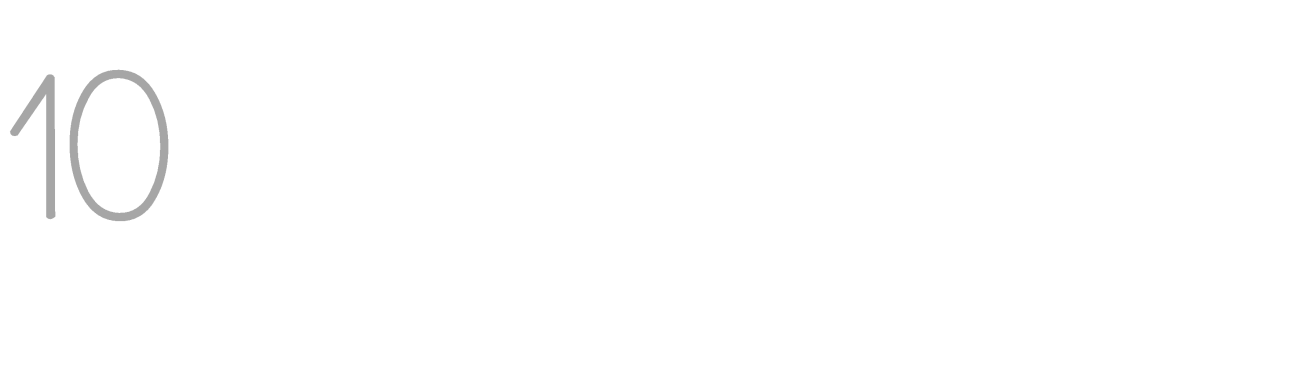 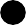 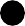 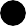 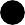 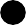 Cuenta y colorea los conjuntos que tengan 10 elementos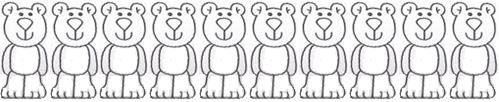 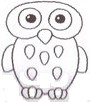 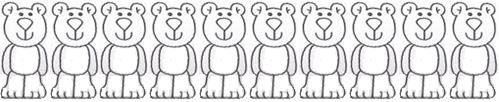 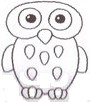 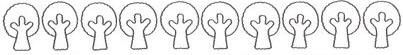 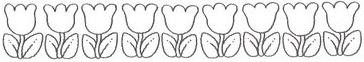 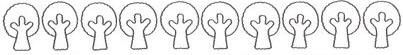 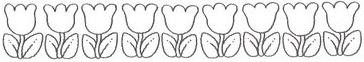 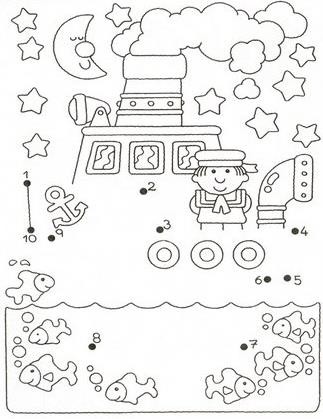 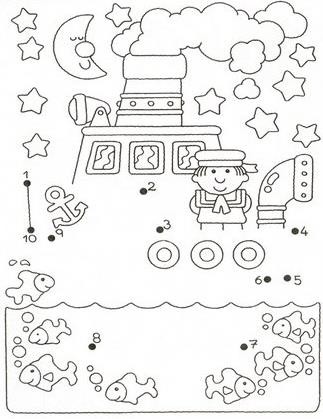 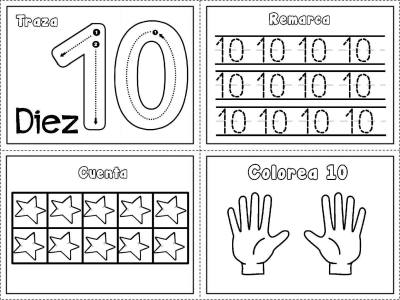 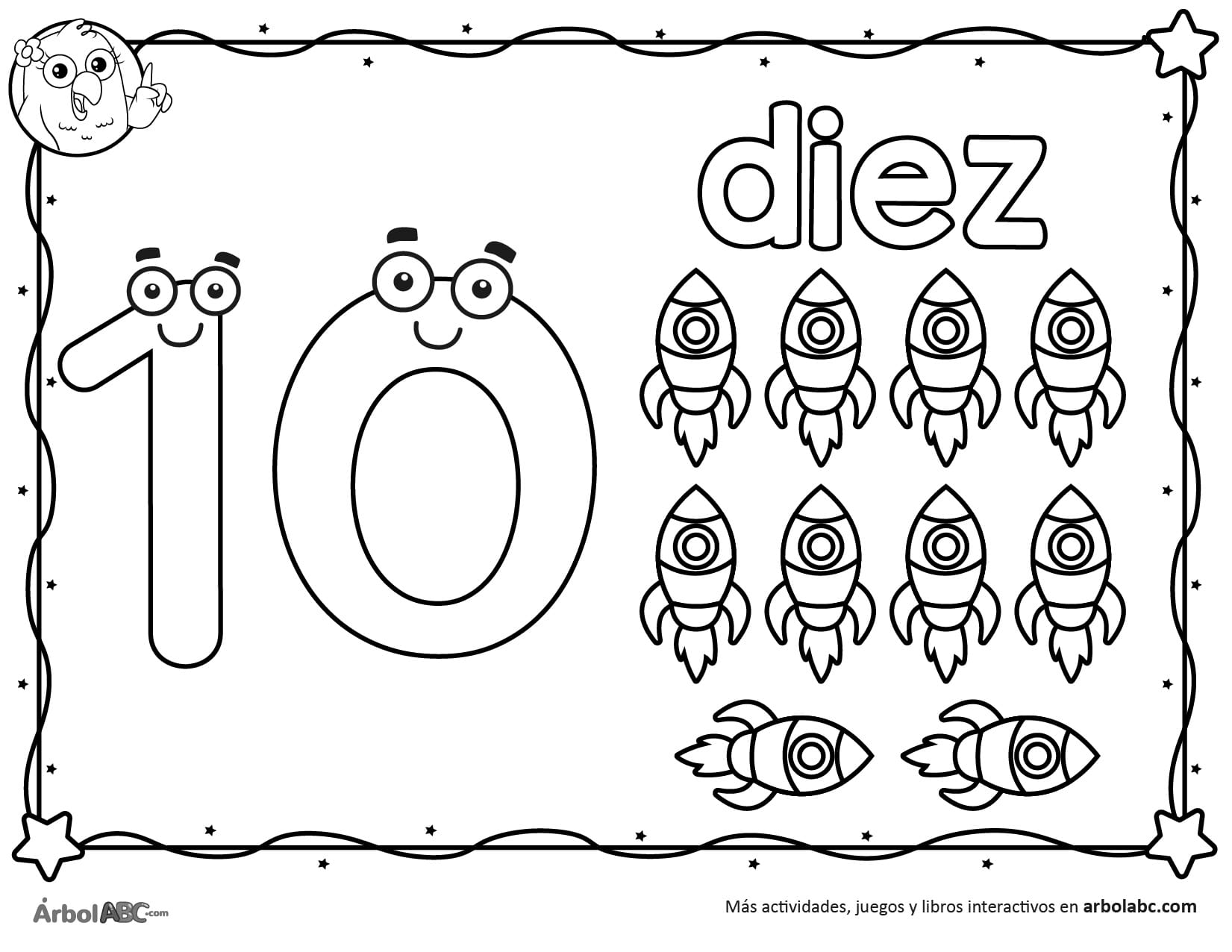 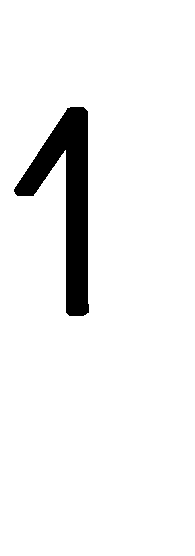 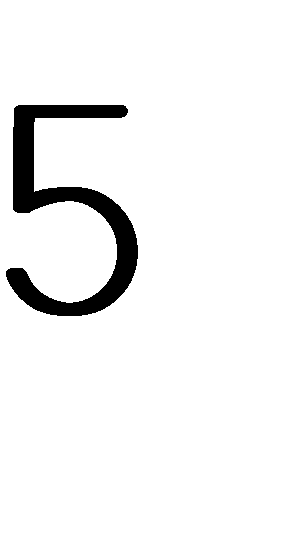 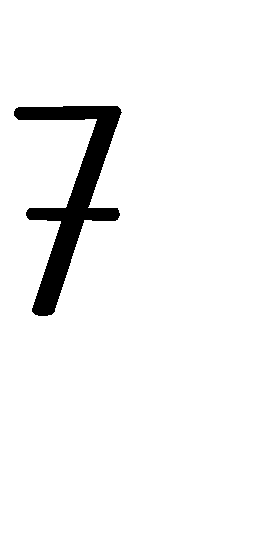 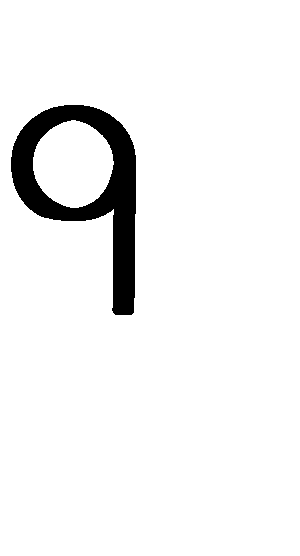 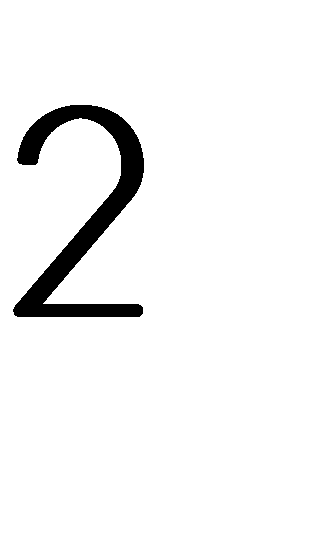 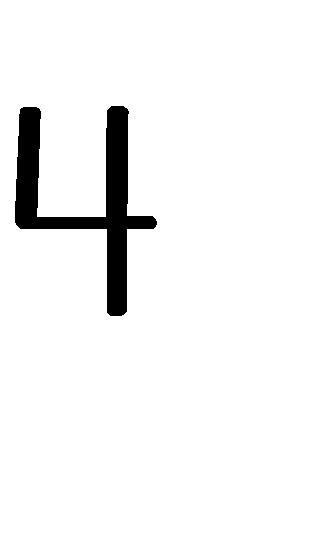 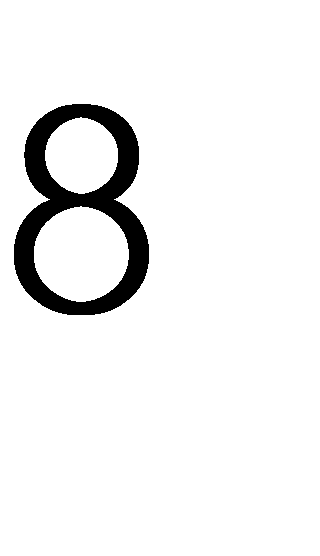 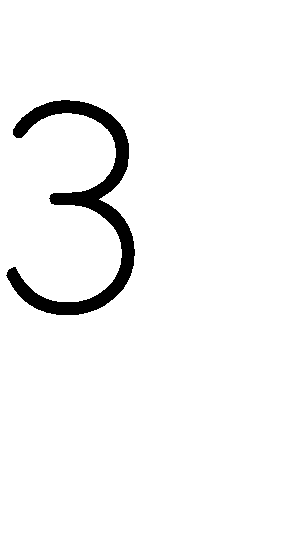 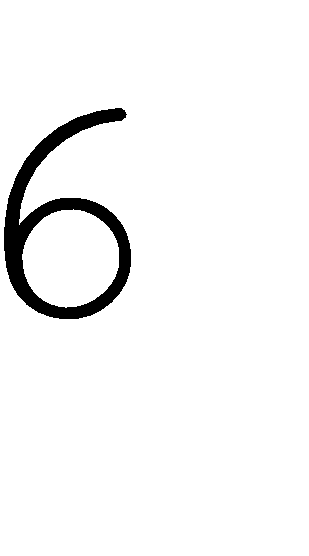 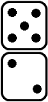 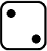 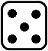 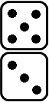 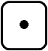 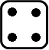 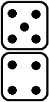 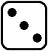 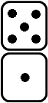 